Приложение к приказуот ______ № ______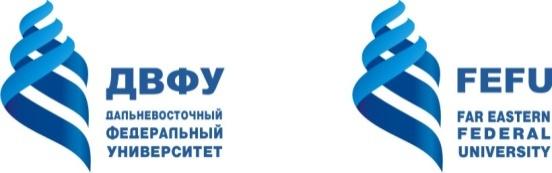 МИНИСТЕРСТВО ОБРАЗОВАНИЯ И НАУКИ РОССИЙСКОЙ ФЕДЕРАЦИИФедеральное государственное автономное образовательное учреждение высшего образования«Дальневосточный федеральный университет»(ДВФУ)УТВЕРЖДЕНОрешением Ученого совета ДВФУ (протокол от ____________ № _____)Порядок организации и осуществления образовательной деятельности по образовательным программам высшего образования - программам бакалавриата, программам специалитета, программам магистратурыПК-ДВФУ-557-2018 Владивосток 20181. Общие положения1.1. Настоящий Порядок разработан в соответствии с Федеральным законом Российской Федерации от 29 декабря 2012 г. N 273-ФЗ "Об образовании в Российской Федерации", Порядком организации и осуществления образовательной деятельности по образовательным программам высшего образования - программам бакалавриата, программам специалитета, программам магистратуры (утвержден Приказом Министерства образования и науки Российской Федерации от 05 апреля 2017 г. N 301 г.).1.2. Порядок определяет правила организации и осуществления образовательной деятельности по образовательным программам высшего образования - программам бакалавриата, программам специалитета, программам магистратуры (далее вместе - образовательные программы), реализуемые в ФГАОУ ВО «Дальневосточный федеральный университет» (далее – Университет, ДВФУ), в том числе особенности организации образовательной деятельности для обучающихся с ограниченными возможностями здоровья. 2. Разработка и реализация образовательных программ2.1. Образовательные программы, имеющие государственную аккредитацию, самостоятельно разрабатываются и утверждаются Университетом в соответствии с федеральными государственными образовательными стандартами и с учетом примерных основных образовательных программ, входящих в государственную информационную систему «Реестр примерных программ».При включении примерной основной образовательной программы в реестр примерных основных образовательных программ (далее - соответственно ПООП, реестр) Университет разрабатывает с учетом ПООП образовательную программу для лиц, поступающих на обучение, в год, следующий за годом включения ПООП в реестр. Обучение лиц обучающихся по образовательной программе, разработанной до включения соответствующей ПООП в реестр, осуществляется по образовательной программе, разработанной на момент их поступления или по решению Ученого совета Университета по образовательной программе, обновленной с учетом вновь включенной ПООП в реестр.ДВФУ самостоятельно разрабатывает и утверждает образовательные стандарты, на основании которых разрабатываются образовательные программы.2.2. К освоению программ бакалавриата или программ специалитета допускаются лица, имеющие среднее общее образование. К освоению программ магистратуры допускаются лица, имеющие высшее образование любого уровня.2.3. В ДВФУ высшее образование по образовательным программам может быть получено в очной, очно-заочной и заочной форме обучения. Формы обучения устанавливаются федеральными государственными образовательными стандартами (образовательными стандартами) и реализуются ДВФУ по решению Ученого совета Университета. Допускается сочетание различных форм обучения, установленных образовательным стандартом.2.4. Программы бакалавриата реализуются по направлениям подготовки высшего образования - бакалавриата, программы специалитета - по специальностям высшего образования - специалитета, программы магистратуры - по направлениям подготовки высшего образования - магистратуры. Перечни специальностей и направлений подготовки высшего образования утверждаются Министерством образования и науки Российской Федерации.2.5. В ДВФУ могут реализовываться по направлению подготовки или специальности одна программа бакалавриата, или программа магистратуры, или программа специалитета; по направлению подготовки или специальности соответственно несколько программ бакалавриата, или несколько программ магистратуры, или несколько программ специалитета, имеющих различную направленность (профиль); по нескольким направлениям подготовки одна программа бакалавриата или программа магистратуры.2.6. Язык (языки) образования в Университете определяются Положением о языках образования в действующей редакции.2.7. Разработка и реализация образовательных программ в области информационной безопасности осуществляются с соблюдением требований, предусмотренных законодательством Российской Федерации об информации, информационных технологиях и о защите информации.2.8. Разработка и реализация образовательных программ, содержащих сведения, составляющие государственную тайну, осуществляются с соблюдением требований, предусмотренных законодательством Российской Федерации о государственной тайне.2.9. Образовательная программа представляет собой комплекс основных характеристик образования (объем, содержание, планируемые результаты), организационно-педагогических условий, форм аттестации, который представлен в виде учебного плана, календарного учебного графика, рабочих программ дисциплин (модулей), программ практик, программы государственной итоговой аттестации, а также оценочных и методических материалов. Перечень образовательных программ, структура документов образовательной программы, а также порядок разработки, утверждения и обновления образовательных программ в ДВФУ устанавливается Порядком  разработки, утверждения и обновления образовательных программ в ДВФУ в действующей редакции. Перечень образовательных программ, реализуемых ДВФУ, формируется Дирекцией образовательных программ ДВФУ (далее - ДОП) и утверждается Ученым советом Университета.Перечень образовательных программ, реализуемых филиалами ДВФУ, формируется филиалами и утверждается Ученым советом университета.2.10. При осуществлении образовательной деятельности по образовательной программе ДВФУ обеспечивает:- реализацию дисциплин (модулей) посредством проведения учебных занятий (включая проведение текущего контроля успеваемости) и промежуточной аттестации обучающихся;- проведение практик (включая проведение текущего контроля успеваемости и промежуточной аттестации обучающихся);- проведение итоговой (государственной итоговой) аттестации обучающихся.2.11. ДВФУ осуществляет образовательную деятельность в соответствии с установленными образовательной программой: - планируемыми результатами освоения образовательной программы - компетенциями выпускников, установленными федеральными государственными образовательным стандартом, или компетенциями выпускников, установленными образовательными стандартами ДВФУ;- планируемыми результатами обучения по каждой дисциплине (модулю) и практике, обеспечивающими достижение планируемых результатов освоения образовательной программы.2.12. При реализации образовательных программ Университет обеспечивает обучающимся возможность освоения факультативных (необязательных для изучения при освоении образовательной программы) и элективных (избираемых в обязательном порядке) дисциплин (модулей). Порядок реализации элективных и факультативных дисциплин в ДВФУ установлен «Регламентом реализации элективных и факультативных дисциплин (модулей)». Выбранные обучающимся элективные дисциплины (модули) являются обязательными для освоения.2.13. Трудоемкость образовательной программы (ее части) в зачетных единицах характеризует объем образовательной программы (ее части). Объем части образовательной программы должен составлять целое число зачетных единиц.Объем образовательной программы, а также годовой объем образовательной программы устанавливается образовательным стандартом.В объем (годовой объем) образовательной программы не включаются факультативные дисциплины (модули).При обучении по индивидуальному учебному плану, в том числе при ускоренном обучении, годовой объем образовательной программы, без учета объема отдельных дисциплин (модулей) и (или) отдельных практик, по которым результаты обучения были зачтены, не может превышать объема, установленного образовательным стандартом.2.14. Зачетная единица для образовательных программ, разработанных в соответствии с федеральными государственными образовательными стандартами, эквивалентна 27 астрономическим часам или 36 академическим часам (при продолжительности академического часа 45 минут), если иное не установлено федеральным государственным образовательным стандартом. Установленная величина зачетной единицы является единой в рамках учебного плана.2.15. Сроки получения высшего образования по образовательной программе по различным формам обучения, при использовании сетевой формы реализации образовательной программы, при ускоренном обучении, устанавливаются образовательным стандартом.Получение высшего образования по образовательной программе осуществляется в указанные сроки вне зависимости от используемых образовательных технологий.2.16. В срок получения высшего образования по образовательной программе не включается время нахождения обучающегося в академическом отпуске, в отпуске по беременности и родам, а также нахождение в отпуске по уходу за ребенком до достижения им возраста трех лет в случае, если обучающийся не продолжает в этот период обучение.3. Организация образовательного процесса по образовательным программам3.1. Образовательный процесс по образовательным программам ДВФУ организуется по периодам обучения - учебным годам (курсам), а также по периодам обучения, выделяемым в рамках курсов (семестрам) (далее – периоды обучения в рамках курсов), и (или) периодам освоения модулей, выделяемым в рамках срока получения высшего образования по образовательной программе (далее - периоды освоения модулей).Выделение периодов освоения модулей устанавливается Порядком  разработки, утверждения и обновления образовательных программ в ДВФУ.При организации образовательного процесса в рамках каждого курса выделяется 2 семестра.Образовательный процесс может осуществляться одновременно по периодам обучения в рамках курсов и периодам освоения модулей.3.2. Учебный год по очной и очно-заочной формам обучения начинается 1 сентября. Университет может перенести срок начала учебного года по очной и очно-заочной формам обучения не более чем на 2 месяца. Решение о переносе срока начала учебного года по очной, очно-заочной формам обучения принимает ученый совет Университета. По заочной форме обучения срок начала учебного года устанавливается решением ученого совета.3.3. Общая продолжительность каникул в течение учебного года, если иное не установлено федеральным государственным образовательным стандартом, составляет:- при продолжительности обучения в течение учебного года более 39 недель – не менее 7 недель и не более 10 недель;- при продолжительности обучения в течение учебного года не менее 12 недель и не более 39 недель - не менее 3 недель и не более 7 недель.- при продолжительности обучения в течение учебного года менее 12 недель - не более 2 недель.3.4. При расчете продолжительности обучения и каникул в указанную продолжительность не входят нерабочие праздничные дни. Осуществление образовательной деятельности по образовательной программе в нерабочие праздничные дни не проводится.3.5. В ДВФУ в соответствии с учебным планом и календарным учебным графиком до начала периода обучения по образовательной программе формирует расписание учебных занятий, проводимых в форме контактной работы на соответствующий период обучения. Расписание доводится до сведения обучающихся не позднее чем за 10 дней до начала очередного периода обучения.При составлении расписания учебных занятий не допускается нерациональные затраты времени обучающихся с тем, чтобы не нарушалась их непрерывная последовательность и не образовывались длительные перерывы между занятиями.Продолжительность учебного занятия в форме контактной работы составляет 90 минут. При этом предусматриваются перерывы между учебными занятиями продолжительностью 10 минут.3.6 Организация образовательного процесса в ДВФУ по образовательным программам при использовании сетевой формы реализации указанных программ осуществляется в соответствии с «Регламентом организации образовательного процесса при использовании сетевой формы реализации образовательных программ», при обучении по индивидуальному учебному плану, в том числе при ускоренном обучении, осуществляется в соответствии с «Кодексом обучающегося в ДВФУ».3.7. При сетевой форме реализации образовательных программ Университет, на основании «Регламента организации образовательного процесса при использовании сетевой формы реализации образовательных программ в ДВФУ» и «Регламента зачета результатов освоения обучающимися учебных предметов, курсов, дисциплин (модулей), практик, дополнительных образовательных программ в других организациях, осуществляющих образовательную деятельность», осуществляет зачет результатов обучения по дисциплинам (модулям) и практикам в других организациях, участвующих в реализации образовательных программ в сетевой форме между ДВФУ и организациями-партнерами.3.8. При освоении образовательной программы обучающимся, который имеет среднее профессиональное, высшее или дополнительное образование и (или) обучается (обучался) по образовательной программе среднего профессионального, высшего или дополнительного образования, и (или) имеет способности и (или) уровень развития, позволяющие освоить образовательную программу в более короткий срок по сравнению со сроком получения высшего образования по образовательной программе, установленным Университетом в соответствии с образовательным стандартом, возможен перевод такого обучающегося на ускоренное обучение по индивидуальному учебному плану в соответствии с «Кодексом обучающегося в ДВФУ».3.9. Перевод обучающегося на обучение по индивидуальному учебному плану и на ускоренное обучение осуществляется на основании его письменного заявления.3.10. Повышение темпа освоения образовательной программы осуществляется для лиц, имеющих соответствующие способности и (или) уровень развития.3.11. При ускоренном обучении сокращение срока получения высшего образования по образовательным программа, реализуемым в ДВФУ, осуществляется путем зачета результатов обучения по отдельным дисциплинам (модулям) и (или) отдельным практикам, освоенным (пройденным) обучающимся при получении среднего профессионального образования и (или) высшего образования, а также дополнительного образования (при наличии), и (или) путем повышения темпа освоения образовательной программы.3.12. Обучающийся имеет право на зачет результатов обучения по отдельным дисциплинам (модулям) и (или) отдельным практикам, освоенным (пройденным) обучающимся при получении среднего профессионального образования и (или) высшего образования, а также дополнительного образования (при наличии) (далее - зачет результатов обучения). Зачтенные результаты обучения учитываются в качестве результатов промежуточной аттестации. Зачет результатов обучения осуществляется в соответствии с «Регламентом зачета результатов освоения обучающимися учебных предметов, курсов, дисциплин (модулей), практик, дополнительных образовательных программ в других организациях, осуществляющих образовательную деятельность», посредством сопоставления планируемых результатов обучения по каждой дисциплине (модулю) и (или) практике, определенных образовательной программой, с результатами обучения по каждой дисциплине (модулю) и (или) практике, определенными образовательной программой, по которой обучающийся проходил обучение, при представлении обучающимся документов, подтверждающих пройденное им обучение:а) документов об образовании и (или) о квалификации, в том числе документов об иностранном образовании и (или) иностранной квалификации, легализованных в установленном порядке и переведенных на русский язык, если иное не предусмотрено законодательством Российской Федерации или международными договорами Российской Федерации;б) документов об обучении, в том числе справок об обучении или о периоде обучения, документов, выданных иностранными организациями (справок, академических справок и иных документов), легализованных в установленном порядке и переведенных на русский язык, если иное не предусмотрено законодательством Российской Федерации или международными договорами Российской Федерации.3.13. Образовательная деятельность по образовательным программам, реализуемым в Университете, проводится в форме контактной работы обучающихся с педагогическими работниками Университета и (или) лицами, привлекаемыми организацией к реализации образовательных программ на иных условиях, в форме самостоятельной работы обучающихся.3.14. Учебные занятия по дисциплинам (модулям), промежуточная аттестация обучающихся проводятся в форме контактной работы и в форме самостоятельной работы обучающихся, практика – в форме контактной работы и в иных формах в соответствии с «Порядком организации и проведения практик обучающихся ДВФУ, осваивающих основные профессиональные образовательные программы высшего образования».3.15. Контактная работа при проведении учебных занятий по дисциплинам (модулям) включает в себя:- занятия лекционного типа (лекции и иные учебные занятия, предусматривающие преимущественную передачу учебной информации педагогическими работниками организации и (или) лицами, привлекаемыми Университетом к реализации образовательных программ на иных условиях, обучающимся) и (или) занятия семинарского типа (семинары, практические занятия, практикумы, лабораторные работы, коллоквиумы и иные аналогичныезанятия), и (или) групповые консультации, и (или) индивидуальную работу обучающихся с педагогическими работниками организации и (или) лицами, привлекаемыми Университетом к реализации образовательных программ на иных условиях (в том числе индивидуальные консультации);- иную контактную работу, предусматривающую групповую или индивидуальную работу обучающихся с педагогическими работниками организации и (или) лицами, привлекаемыми Университетом к реализации образовательных программ.3.16. Контактная работа может быть аудиторной, внеаудиторной, а также проводиться в электронной информационно-образовательной среде.3.17. Для проведения занятий лекционного типа учебные группы могут объединяться в учебные потоки. При необходимости возможно объединение в один учебный поток учебных групп по различным специальностям и (или) направлениям подготовки.Для проведения занятий семинарского типа формируются учебные группы обучающихся численностью не более 30 человек из числа обучающихся по одной специальности или направлению подготовки. Занятия семинарского типа проводятся для одной учебной группы. При необходимости возможно объединение в одну учебную группу обучающихся по различным специальностям и (или) направлениям подготовки.При проведении лабораторных работ и иных видов практических занятий учебная группа может разделяться на подгруппы.Для проведения практических занятий по физической культуре и спорту (физической подготовке) формируются учебные группы численностью не более 20 человек с учетом состояния здоровья, физического развития и физической подготовленности обучающихся.3.18. При проведении учебных занятий Университет обеспечивает развитие у обучающихся навыков командной работы, межличностной коммуникации, принятия решений, лидерских качеств (включая при необходимости проведение интерактивных лекций, групповых дискуссий, ролевых игр, тренингов, анализ ситуаций и имитационных моделей, преподавание дисциплин (модулей) в форме курсов, составленных на основе результатов научных исследований, проводимых организацией, в том числе с учетом региональных особенностей профессиональной деятельности выпускников и потребностей работодателей).3.19. Объем контактной работы определяется образовательными программами, реализуемыми в Университете.3.20. Текущий контроль успеваемости обеспечивает оценивание хода освоения дисциплин (модулей) и прохождения практик, промежуточная аттестация обучающихся (далее - промежуточная аттестация) - оценивание промежуточных и окончательных результатов обучения по дисциплинам (модулям) и прохождения практик (в том числе результатов курсового проектирования (выполнения курсовых работ).3.21. Формы промежуточной аттестации, ее периодичность и порядок ее проведения, а также порядок и сроки ликвидации академической задолженности устанавливаются «Порядком проведения текущего контроля успеваемости и промежуточной аттестации обучающихся по образовательным программам бакалавриата, программам специалитета, программам магистратуры в ДВФУ».Порядок проведения промежуточной аттестации включает в себя систему оценивания результатов промежуточной аттестации и критерии выставления оценок. В Университете принята пятибалльная систем оценивания результатов промежуточной аттестации: «отлично», «хорошо», «удовлетворительно», «неудовлетворительно», «зачтено», «не зачтено» (далее - пятибалльная система).3.22. Неудовлетворительные результаты промежуточной аттестации по одной или нескольким дисциплинам (модулям), практике образовательной программы или не прохождение промежуточной аттестации при отсутствии уважительных причин признаются академической задолженностью.Обучающиеся обязаны ликвидировать академическую задолженность. В Университете для обучающихся, имеющих академическую задолженность, устанавливаются сроки повторной промежуточной аттестации по каждой дисциплине (модулю), практике. Если обучающийся не ликвидировал академическую задолженность при прохождении повторной промежуточной аттестации в первый раз (далее - первая повторная промежуточная аттестация), ему предоставляется возможность пройти повторную промежуточную аттестацию во второй раз (далее - вторая повторная промежуточная аттестация) с проведением указанной аттестации комиссией, созданной Университетом.В Университете первая повторная промежуточная аттестация и (или) вторая повторная промежуточная аттестация может проводиться в период каникул. В этом случае Университет устанавливает несколько сроков для проведения соответствующей повторной промежуточной аттестации как в период каникул, так и в период реализации дисциплин (модулей).Повторная промежуточная аттестация проводится не позднее истечения периода времени, составляющего один год после образования академической задолженности. В указанный период не включаются время болезни обучающегося, нахождение его в академическом отпуске или отпуске по беременности и родам.Повторная промежуточная аттестация не может проводиться в период проведения практики, а также в период проведения промежуточной аттестации, за исключением периода проведения промежуточной аттестации при реализации образовательной программы в заочной форме обучения.Время проведения повторной промежуточной аттестации не должно совпадать со временем проведения учебных занятий в форме контактной работы.3.23. Лица, осваивающие образовательную программу в форме самообразования (если образовательным стандартом допускается получение высшего образования по соответствующей образовательной программе в форме самообразования), а также лица, обучавшиеся по не имеющей государственной аккредитации образовательной программе, зачисляются в ДВФУ в качестве экстернов для прохождения промежуточной и государственной итоговой аттестации на соответствующую образовательную программу, имеющую государственную аккредитацию.После зачисления экстерна в ДВФУ для прохождения им промежуточной и государственной итоговой аттестации по имеющим государственную аккредитацию образовательным программам, но не позднее 1 месяца с даты зачисления, утверждается индивидуальный учебный план экстерна, предусматривающий прохождение им промежуточной и государственной итоговой аттестации.Условия и порядок зачисления экстернов в организацию, сроки прохождения ими промежуточной и государственной итоговой аттестации устанавливаются «Регламентом зачисления экстернов для прохождения ими промежуточной и (или) государственной итоговой аттестации».3.24. К государственной итоговой аттестации допускается обучающийся, не имеющий академической задолженности и в полном объеме выполнивший учебный план или индивидуальный учебный план, если иное не установлено порядком проведения государственной итоговой аттестации по соответствующим образовательным программам .3.25. Лицам, успешно прошедшим итоговую (государственную итоговую) аттестацию, выдаются в установленном порядке документы об образовании и о квалификации. Лицам, не прошедшим итоговую (государственную итоговую) аттестацию или получившим на итоговой (государственной итоговой) аттестации неудовлетворительные результаты, а также лицам, освоившим часть образовательной программы и (или) отчисленным из организации, выдается справка об обучении или о периоде обучения по образцу, самостоятельно устанавливаемому Университетом.3.26. Обучающимся по образовательным программам после прохождения итоговой (государственной итоговой) аттестации предоставляются по их заявлению каникулы в пределах срока освоения соответствующей образовательной программы, по окончании которых производится отчисление обучающихся в связи с получением образования.3.27. Документ об образовании, предоставленный при поступлении в организацию, выдается из личного дела лицу, окончившему обучение, выбывшему до окончания обучения из Университета, а также обучающемуся по его заявлению. При этом в личном деле остается заверенная копия документа об образовании.4. Особенности организации образовательной деятельности для лиц с ограниченными возможностями здоровья4.1. Обучение по образовательным программам обучающихся с ограниченными возможностями здоровья в ДВФУ осуществляется с учетом особенностей психофизического развития, индивидуальных возможностей и состояния здоровья таких обучающихся.Образование обучающихся с ограниченными возможностями здоровья может быть организовано как совместно с другими обучающимися, так и в отдельных группах или в отдельных организациях.4.2. Содержание высшего образования по образовательным программа и условия организации обучения для инвалидов определяются в том числе в соответствии с индивидуальной программой реабилитации инвалида (при наличии), для обучающихся с ограниченными возможностями здоровья – на основе образовательных программ адаптированных при необходимости для обучения указанных обучающихся.4.3. В Университете созданы специальные условия для получения высшего образования по образовательным программам обучающимися с ограниченными возможностями здоровья.Под специальными условиями для получения высшего образования по образовательным программам обучающимися с ограниченными возможностями здоровья понимаются условия обучения таких обучающихся, включающие в себя использование специальных образовательных программ и методов обучения и воспитания, специальных учебников, учебных пособий и дидактических материалов, специальных технических средств обучения коллективного и индивидуального пользования, предоставление услуг ассистента (помощника), оказывающего обучающимся необходимую техническую помощь проведение групповых и индивидуальных коррекционных занятий, обеспечение доступа в здания организаций и другие условия, без которых невозможно или затруднено освоение образовательных программ обучающимися с ограниченными возможностями здоровья.При получении высшего образования по образовательным программам обучающимся с ограниченными возможностями здоровья предоставляются бесплатно специальные учебники и учебные пособия, иная учебная литература, а также услуги сурдопереводчиков и тифлосурдопереводчиков.4.4. В целях доступности получения высшего образования по образовательным программам лицами с ограниченными возможностями здоровья Университет обеспечивает:1) для лиц с ограниченными возможностями здоровья по зрению: - наличие альтернативной версии официального сайта Университета в сети «Интернет» для слабовидящих; - размещение в доступных для обучающихся, являющихся слепыми или слабовидящими, местах и в адаптированной форме (с учетом их особых потребностей) справочной информации о расписании учебных занятий; - присутствие ассистента, оказывающего обучающемуся необходимую помощь; обеспечение выпуска альтернативных форматов печатных материалов (крупный шрифт или аудиофайлы);- обеспечение доступа обучающегося, являющегося слепым и использующего собаку-проводника, к зданию Университета;2) для лиц с ограниченными возможностями здоровья по слуху:- дублирование звуковой справочной информации о расписании учебных занятий визуальной;- обеспечение надлежащими звуковыми средствами воспроизведения информации;3) для лиц с ограниченными возможностями здоровья, имеющих нарушения опорно-двигательного аппарата, материально-технические условия ДВФУ обеспечивают возможность беспрепятственного доступа обучающихся в учебные помещения, столовые, туалетные и другие помещения Университета, а также пребывания в указанных помещениях (наличие пандусов, поручней, расширенных дверных проемов, лифтов, локальное понижение стоек-барьеров; наличие специальных кресел и других приспособлений).5.  Заключительные положения5.1. Анализ настоящего Порядка  проводится его держателем по мере необходимости, но не реже 1 раза в год.5.2. Решение об инициировании процесса актуализации Порядка принимает держатель Порядка на основании изменений и дополнений законодательства и подзаконных актов, решения вышестоящего руководства, предложений других структурных подразделений, результатов применения документа в ДВФУ, а также рекомендаций внутренних или внешних аудиторов.5.3. Изменения и дополнения в настоящий Порядок вносятся в порядке, установленном для локальных нормативных актов ДВФУ.5.4. Актуальная версия утвержденного Порядка размещается в реестре ВНД ДВФУ в СЭД «DIRECTUM».ПроцессП-1 Образовательная деятельностьДержатель документаЗаместитель проректора по учебной и воспитательной работе А.Ю.ТышецкаяОтветственность за использование действующей версии документа несёт его пользователь.Действующая версия документа находится в СЭД «DIRECTUM» в папке Компоненты / Общие справочники /ОАД / Реестр ВНД ДВФУ / ДействующиеОтветственность за использование действующей версии документа несёт его пользователь.Действующая версия документа находится в СЭД «DIRECTUM» в папке Компоненты / Общие справочники /ОАД / Реестр ВНД ДВФУ / Действующие